Lancia op de autosalon van GenèveNa een periode van 30 jaar, vier generaties en 2,7 miljoen verkochte exemplaren is het hoog tijd voor een jubileummodel van de Lancia Ypsilon: de ’30th Anniversary’. Hij is voor het eerst te zien op de autosalon van Genève. Lijnden, 24 februari 2015De Lancia Ypsilon behoort al vier generaties lang tot één van de best verkopende modellen van Italië. De Ypsilon staat sinds jaar en dag symbool voor goede smaak. Lancia toont de Ypsilon 30th Anniversary in twee uitvoeringen. Eén is  er uitgevoerd in Ultramarine Blue, een exterieurkleur specifiek ontwikkeld voor de 30th Anniversary. Van binnen is het interieur uitgevoerd in Castiglio Fabric Beige. De andere tentoongestelde 30th Anniversary stelt een knipoog naar de eerste Ypsilon, de Y10, voor. Kenners herkennen de bicolore kleurstelling van GLAM Powder Pink en VULCANO Black op de achterklep. De Lancia Ypsilon 30th Anniversary komt in maart naar Nederland. In Genève zijn de twee showmodellen uitgevoerd met de TwinAir Turbo met 85 pk en 80 pk TwinAir Turbo CNG-motor die geschikt is voor het tanken van het voordelige aardgas én milieubewust groengas. HistoriePeriode: 1985 – 1995Generatie: eerste Modelnaam: Y10Periode: 1996 - 2003Generatie: tweedeModelnaam: YPeriode: 2003 – 2011Generatie: derdeModelnaam: YpsilonPeriode: 2011 – hedenGeneratie: vierdeModelnaam: Ypsilon---------------------------------------------------------EINDE BERICHT-----------------------------------------------------------Noot voor de redactie, niet voor publicatie:Klik voor het volledige Engelstalige bericht rechts op de pagina bij ‘bijlagen’.Voor meer informatie kunt u contact opnemen met:Toine DamoPublic Relations OfficerTel: +31 6 2958 4772Email: toine.damo@fcagroup.com www.fcagroup.comwww.lanciapress.nl	facebook.com/Lancia.Nederland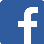 	twitter.com/LanciaNederland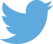 	youtube.com/user/LanciaNederland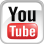 